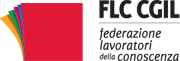 Investire nella scuola, dare valore al lavoro
Manifestazione nazionale dei sindacati scuola, Roma 30 novembre 2013FLC CGIL, CISL Scuola, UIL Scuola, SNALS Confsal e GILDA Unams il 30 novembre 2013 saranno in piazza Monte Citorio, a partire dalle ore 10,00, per chiedere di cambiare la legge di stabilità e tornare ad investire in istruzione per allineare la spesa alla media europea.Manifestiamo per chiedere di ridare dignità al lavoro, perché nella scuola c'è una doppia penalizzazione per il blocco della contrattazione nazionale e degli scatti di anzianità, unica forma di progressione finora prevista.Manifestiamo per chiedere al governo di aprire un confronto sui tanti temi aperti, dare una prospettiva al personale precario con un piano pluriennale di assunzioni che copra tutti i posti vacanti e disponibili, per dare stabilità agli organici, per un piano di formazione nazionale.Chiediamo che ci sia una revisione della riforma Fornero per restituire al personale certezze sull'accesso al pensionamento.La manifestazione, dopo piazza Monte Citorio, si trasferirà nel teatro Quirino dove sono stati invitati a intervenire anche i responsabili scuola delle forze politiche presenti in Parlamento, ai quali è stata inviata una lettera che illustra le ragioni della mobilitazione.Il volantino della manifestazione nazionale scuola 30 novembre 2013Cordialmente
FLC CGIL nazionaleNotizie scuolaDocenti inidonei e Itp ex Enti Locali. Lo stato dell’arte dopo la conversione in legge del DL 104Invertire la rotta sui tagli alla scuola: dal Ministro Carrozza ancora nessuna risposta concretaSperimentazione sulla riduzione di un anno della secondaria: ecco il Decreto del MIURTavolo tecnico: risorse per le aree a rischio e precisazioni trasmissione datiAggiornato a martedì 26 novembre l’incontro per l’Intesa sul Mof 2013/2014Rapporto MIUR e Autonomie scolastiche e semplificazioni: secondo incontro del tavolo tecnico“Vajont per Milano”, il 28 novembre una giornata di celebrazione e di studioPercorsi di studio abbreviati: il fermo NO della FLC PugliaSicurezza delle scuole: il Liceo Sigonio di Modena è la punta dell'icebergDossier FLC: in Sicilia impoverita l'offerta formativa e dispersione alle stelleTutte le notizie canale scuolaAltre notizie di interesseFLC 2.0: sindacato e web si confrontanoViolenza contro le donne. Che resta se sporchiamo anche l’amore?Donne della Conoscenza in azione: partono sul territorio nazionale i Comitati interregionali Pari OpportunitàAlluvione in Sardegna: il territorio ha bisogno dei nostri ricercatoriRiforma delle pensioni. Quota 96: la giustizia possa ciò che la politica non ha volutoAdesione al Fondo pensione Espero e Sirio: implementazione delle funzioni per il servizio di Self ServiceIl calendario 2014 di Edizioni ConoscenzaConoscenda è più di un'agendaServizi assicurativi per iscritti e RSU FLC CGILVuoi ricevere gratuitamente i prossimi numeri del Giornale della effelleci? Clicca qui